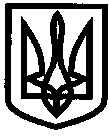 УКРАЇНАУПРАВЛІННЯ ОСВІТИІЗЮМСЬКОЇ МІСЬКОЇ РАДИХАРКІВСЬКОЇ ОБЛАСТІНАКАЗ 08.02. 2018										№ 59Про    затвердження     та    введенняв  дію  плану  евакуації  працівників управління освіти Ізюмської міської ради    Харківської області     у    разі виникнення пожежі  в новій редакції У зв’язку зі зміною керівників структурних підрозділів та з метою дотримання норм протипожежної безпеки в адміністративній будівлі управління освіти Ізюмської міської ради Харківської областіНАКАЗУЮ:1. Затвердити та ввести в дію план евакуації працівників управління освіти Ізюмської міської ради Харківської області у разі виникнення пожежі в новій редакції (додається).2.  Завідувачу канцелярією Шевляковій М.О. довести наказ до відома керівників структурних підрозділів управління освіти Ізюмської міської ради Харківської області 3.	Контроль за виконанням даного наказу залишаю за собою.Заступник начальника управління освіти			 		       О.В. БезкоровайнийОлемськийРєпінаЗ наказом ознайомлені:Чуркіна В.В.    ______________    Лесик О.П.          _____________Васько Н.О.    _____________  Золотарьова Н.М. _____________ЗАТВЕРДЖЕНОнаказ управління освіти Ізюмської міської радиХарківської областівід     .02.2018  № План евакуації працівників управління освіти Ізюмської міської ради  Харківської області у разі виникнення пожежі№з/пНазва діїПорядок і послідовність дійВиконавець1Повідомлення про пожежуУ разі виявлення пожежі або її ознак необхідно негайно повідомити про це за телефоном 101 до пожежної охорони, сповістити працівників про пожежу, повідомити керівника закладу або працівника, який його заміщуєНачальник господарської групи 2Евакуація працівників з будівлі під час  виникнення пожежіУ разі виявлення пожежі негайно сповістити всіх працівників і вивести з будівлі назовні найбезпечнішими евакуаційними шляхами і виходами відповідно до схеми евакуаціїКерівники структурних підрозділів3Перевірка присутніх на робочих місцях осіб відповідно до штатного розкладуПеревірити всіх евакуйованих з будівлі відповідно до підписів у журналі щоденного відвідування працівниківКерівники структурних підрозділів4Виявлення працівниками джерела загоряння та дії , спрямовані на усунення пожежі до прибуття пожежної охорониГасіння пожежі організувати негайно з моменту її виникнення.Для гасіння пожежі використовувати всі наявні засоби пожежогасінняПрацівники управління освіти Ізюмської міської ради Харківської області